Муниципальное дошкольное образовательное учреждение«Детский сад №65 комбинированного вида»_______________________________________________________________Конспект занятия по развитию связной речиПересказ сказки «Как аукнется, так и откликнется» Подготовила: воспитательМиронова Наталья НиколаевнаЦЕЛИ: - учить детей пересказывать сказку, используя речевые обороты из текста,- активизировать употребление глаголов (из текста сказки),- упражнять в образовании сравнительной степени прилагательных,- воспитывать умение понимать смысл пословиц,- упражнять в изменении силы голоса и темпа речи.Литература: Занятия по развитию речи в детском саду: Кн. для воспитателя детского сада / Ф.А. Сохин, О.С. Ушакова, А.Г. Арушанова и др.; Под ред. О.С. Ушаковой. – М.: Просвещение, 1993. – 271 с.  Ход занятия:Орг.момент. Отгадайте загадки: Объявление темы. Сегодня мы будем пересказывать сказку про лису и журавля. У этой сказки интересное название. Слушайте внимательно. Чтение русской народной сказки. КАК АУКНЕТСЯ, ТАК И ОТКЛИКНЕТСЯ 	Лиса с журавлем подружились. Вот и вздумала однажды лиса угостить журавля, почила звать его к себе в гости: 	- Приходи, куманек, приходи, дорогой! Уж как я тебя угощу!	Идет журавль на званый пир, а лиса наварила манной каши и размазала ее по тарелке. Подала и потчует: 	- Покушай, мой голубчик-куманек! Сама стряпала.	Журавль хлоп-хлоп носом, стучал, стучал, ничего не попадает. А лисица в это время лижет себе да лижет кашу – так всю и съела. Говорит лисица журавлю: 	- Не обессудь, любезный кум! Больше потчевать нечем! 	- Спасибо, кума, и на этом! Приходи ко мне в гости. 	На другой день приходит лиса, а журавль приготовил окрошку, наклал в кувшин с узким горлышком, поставил на стол и говорит: 	- Кушай, кумушка! Не скупись, голубушка! 	Лисица начала вертеться вокруг кувшина, и так зайдет и этак, и лизнет его, и понюхает; толку все нет как нет! Не лезет голова в кувшин. А журавль меж тем клюет себе да клюет, пока все не поел! 	- Не обессудь, кума! Больше угощать нечем! 	Взяла лисицу досада: думала, что наестся на целую неделю, а домой пошла голодная. С тех пор и дружба у лисы с журавлем врозь. Вопросы: - О чем говорится в этой сказке? - Какою вам представляется лиса в этой сказке? - Что вам особенно понравилось в сказке? - Как вы понимаете выражение «не солоно хлебавши», «потчует», «стряпала», что они означают? - Почему так называется сказка? Что означает выражение «как аукнется, так и откликнется»? 3. Пересказ сказки по ролям – за лису, за журавля, за автора. 4. Лексико-грамматическая работа. - Что делала лиса? (стряпала, варила, размазывала по тарелке, потевала…)- Лиса была хитрая, а журавль еще … (хитрее)- Кувшин был высокий, а журавль еще … (выше)- Нос у журавля был длинный, а у слона хобот еще … (длиннее) 5. Послушайте пословицу: «Что посеешь, то и пожнешь». Как вы ее понимаете? 6. Запомните скороговорку: «На крыше у Шуры жил журавль Жура». Повторите ее: - громко и медленно,- шепотом и быстрее,- громко и быстро,- шепотом и медленно. Итог: Чему мы сегодня учились?  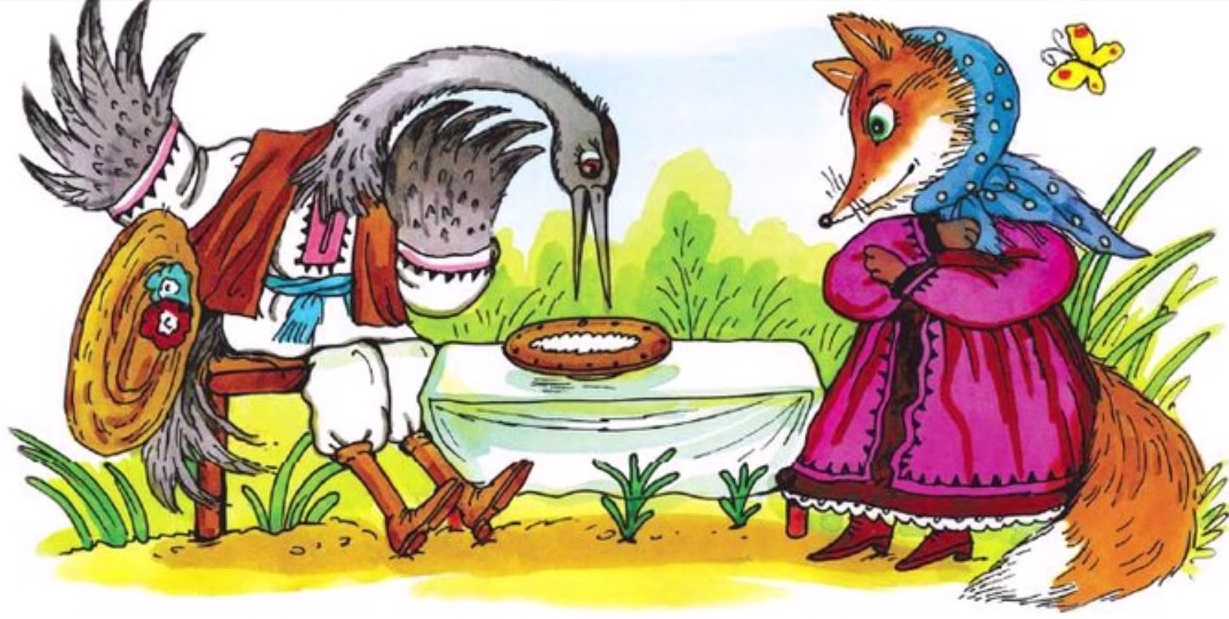 Хитрая плутовка, рыжая головка, хвост пушистый - краса! А зовут её... (Лиса)Длинноногий, длинношеий, Длинноклювый, телом серый, А затылок голый, красный, Бродит по болотам грязным, Ловит в них лягушек, Бестолковых попрыгушек. (Журавль)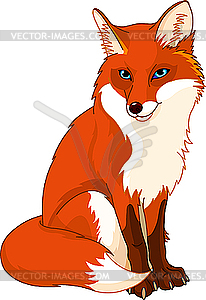 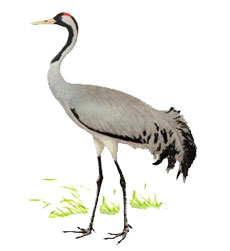 